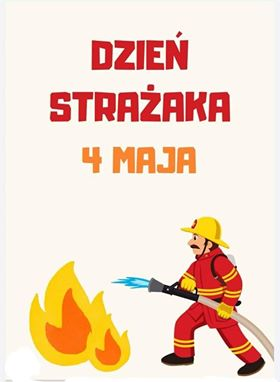 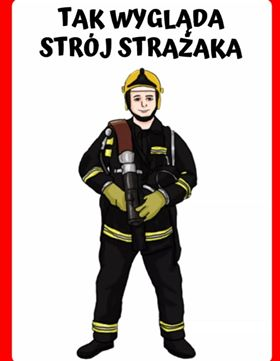 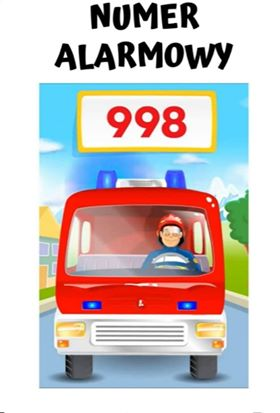 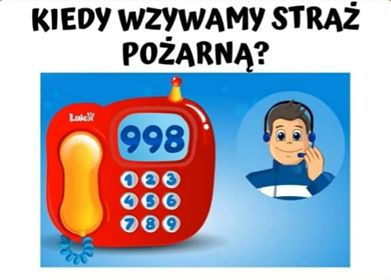 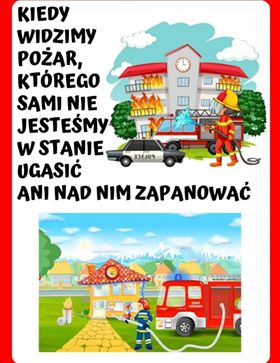 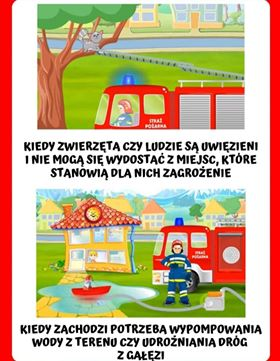 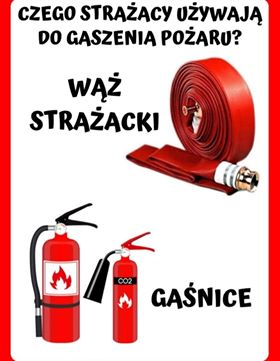 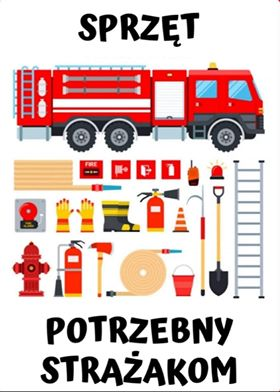 Karty pracy: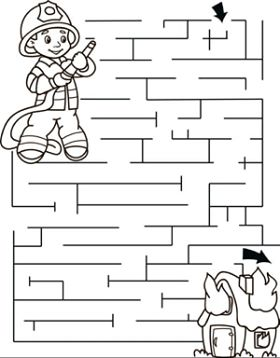 Kolorowanka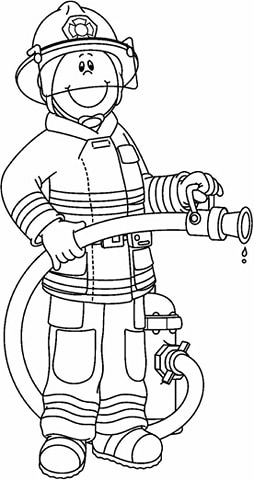 Puzzle 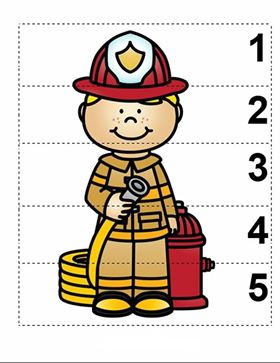 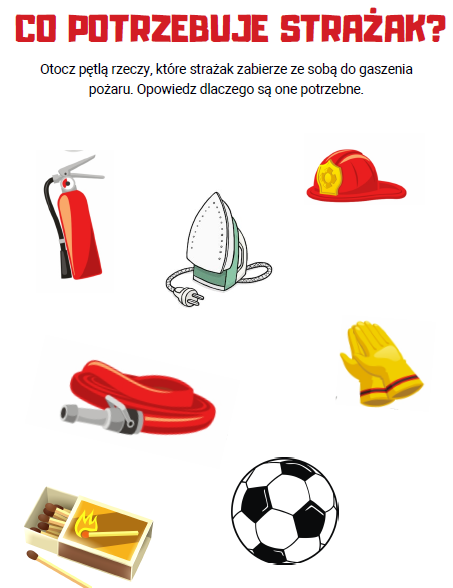 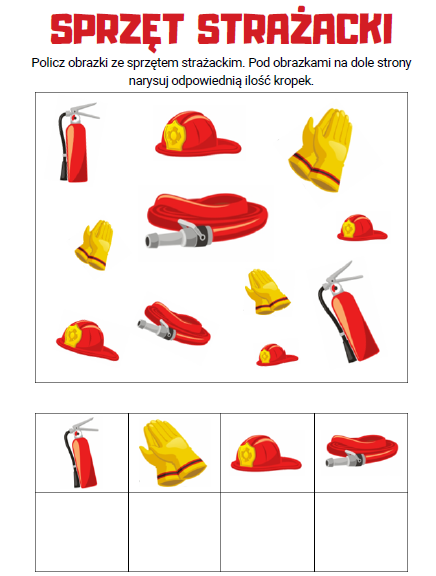 Piosenka:    https://www.youtube.com/watch?v=yv0YdFZHmgM